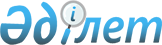 "Қазақстан Республикасының Шанхай ынтымақтастық ұйымындағы төрағалығын қамтамасыз ету жөніндегі комиссия құру туралы" Қазақстан Республикасы Премьер-Министрінің 2017 жылғы 16 ақпандағы № 22-ө өкімінің күші жойылды деп тану туралыҚазақстан Республикасы Премьер-Министрінің 2017 жылғы 13 қарашадағы № 152-ө өкімі
      "Қазақстан Республикасының Шанхай ынтымақтастық ұйымындағы төрағалығын қамтамасыз ету жөніндегі комиссия құру туралы" Қазақстан Республикасы Премьер-Министрінің 2017 жылғы 16 ақпандағы № 22-ө өкімінің күші жойылды деп танылсын.
					© 2012. Қазақстан Республикасы Әділет министрлігінің «Қазақстан Республикасының Заңнама және құқықтық ақпарат институты» ШЖҚ РМК
				
      Премьер-Министр

Б. Сағынтаев
